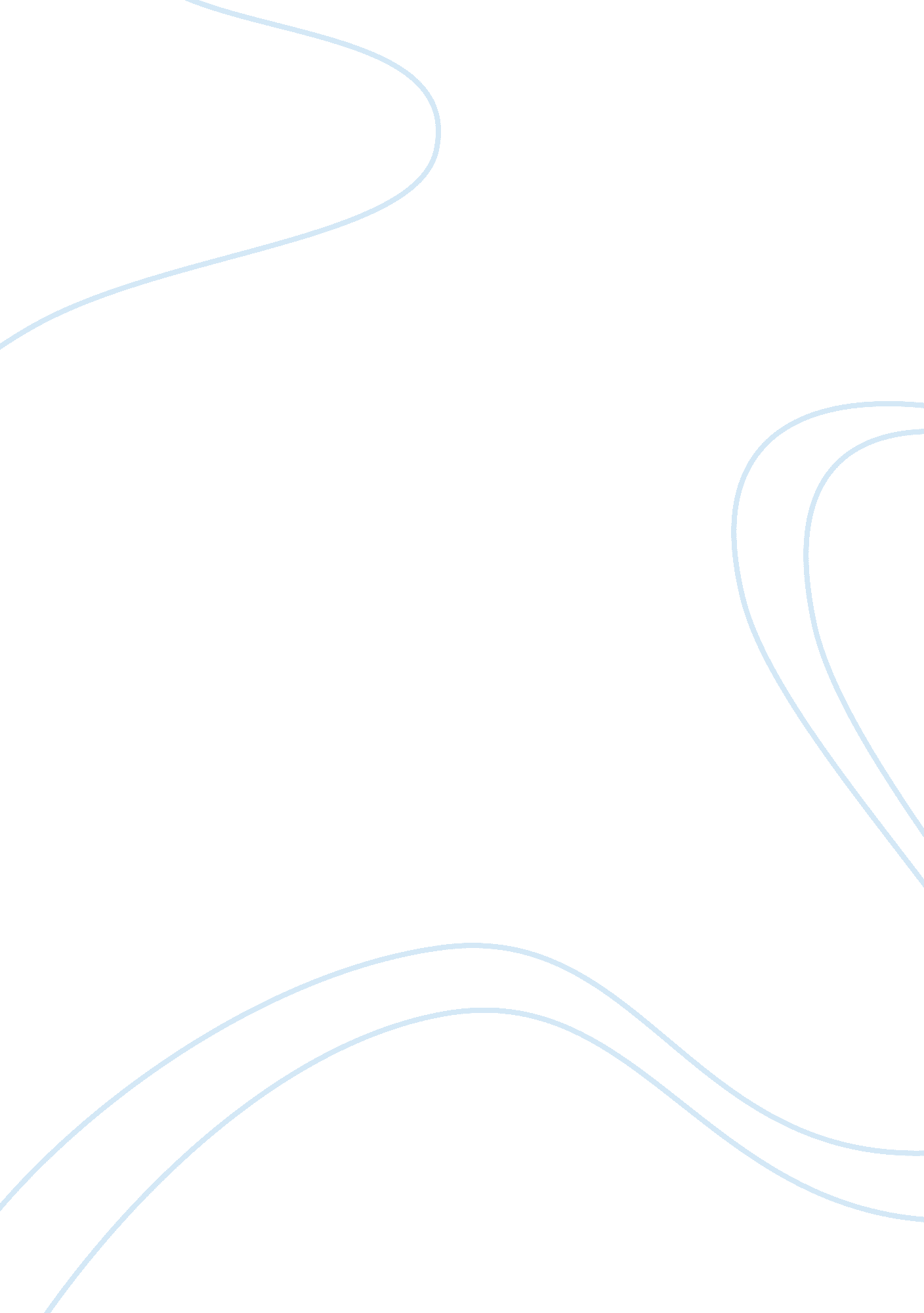 The sense of awarenessBusiness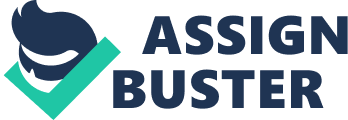 Various states have failed to create this sense of awareness on the causes of conflict. They make resolutions without considering other factors. This makes it hard for them to solve such differences peacefully. It is important to consider the benefits of the outcomes, and how each of the party is going to respond to the solutions reached. Human emotions should not be used to shape the solution to conflicts. Societies should form a basis for their behavior that will enable them to understand their emotions and that of others (Fisk & Schellenberg, 135). This can only be achieved through communication. Solid rather than volatile solutions should be made. This will avoid escalation of destruction as it has been the case in the contemporary states where solutions are made and later evoke more aggressive conflicts. Most states do not agitate for the importance of international cooperation. This creates a loophole, where conflicts arise in a situation when problems need to be solved. It becomes impossible for such countries to create a good relationship at the time of need. The main cause of this is the nature of leadership in place (Fisk & Schellenberg, 81). Most presidents tend to use their military power to show their supremacy in the name of fighting countries involved in the manufacture of weapons of mass destruction. Thus, they are always in a motive of destroying each other. In such situations, it is hard to incorporate a third party or a mediator, because they consider it as an internal matter that does not require any form of interference (Fisk & Schellenberg, 25). The underlying interests and motives are revealed when such countries rise against each other in the name of resolving conflicts. The most important thing in the resolution of the conflict should be based on the essence of paying attention to the basic human needs such as identity, security as well as participation of everyone in the society. This creates an avenue for making peace. In conclusion, nonviolence and conflict resolution have not been applicable in most of the contemporary states. The major hindrance is due to the lack of cooperation among various states. There is no effective communication especially when it entails to internal matters of a state. Lack of communication leads to lack of mechanism that can form a base where grievances of both parties can be presented and amicable solutions made (Fisk & Schellenberg, 121). As a result, the most arrived at form of solutions are win-lose or lose-lose. This leads to a lack of satisfaction, something that affects relationship between the two states. When the parties involved in conflict respect the needs and interest of each other, peace is created. 